RFQ Title:	Park Landscape MaintenanceRFQ No:	1220-040-2021-082CONTRACTORLegal Name: 			Contact Person and Title:		Business Address:		Business Telephone:		Business Fax:			Business E-Mail Address:		CITY OF SURREYCity Representative:	Sunny Kaila, Manager, Procurement ServicesE-mail for PDF Files:	purchasing@surrey.ca1.	If this Quotation is accepted by the City, a contract will be created as described in:(a)	the Agreement;(b)	the RFQ; and(c)	other terms, if any, that are agreed to by the parties in writing.2.	Capitalized terms used and not defined in this Quotation will have the meanings given to them in the RFQ.  Except as specifically modified by this Quotation, all terms, conditions, representations, warranties and covenants as set out in the RFQ will remain in full force and effect.3.	I/We have reviewed the RFQ Attachment 1 – Agreement – Goods and Services.  If requested by the City, I/we would be prepared to enter into that Agreement, amended by the following departures (list, if any):Section			Requested Departure(s)	Please State Reason for the Departure(s):4.	The City requires that the successful Contractor have the following in place before providing the Goods and Services:Workers’ Compensation Board coverage in good standing and further, if an “Owner Operator” is involved, personal operator protection (P.O.P.) will be provided,Workers' Compensation Registration Number ___________________________;Prime Contractor qualified coordinator is Name:  _______________ and Contact Number:  _________________________;Insurance coverage for the amounts required in the proposed Agreement as a minimum, naming the City as additional insured and generally in compliance with the City’s sample insurance certificate form available on the City’s Website Standard Certificate of Insurance;(d)	City of Surrey or Intermunicipal Business License:  Number ________________;(e)	If the Contractor’s Goods and Services are subject to GST, the Contractor’s GST Number is _____________________________________; and(f)	If the Contractor is a company, the company name indicated above is registered with the Registrar of Companies in the Province of British Columbia, Canada, Incorporation Number ___________________________________.As of the date of this Quotation, we advise that we have the ability to meet all of the above requirements except as follows (list, if any):Requested Departure(s):	Please State Reason for the Departure(s):5.	The Contractor acknowledges that the departures it has requested in Sections 3 and 4 of this Quotation will not form part of the Agreement unless and until the City agrees to them in writing by initialing or otherwise specifically consenting in writing to be bound by any of them.Changes and Additions to Specifications:6.	In addition to the warranties provided in the Agreement, this Quotation includes the following warranties:7.	I/We have reviewed the RFQ Attachment 1, Schedule A – Specifications of Goods and Scope of Services. If requested by the City, I/we would be prepared to meet those requirements, amended by the following departures and additions (list, if any):	Requested Departure(s) 	Please State Reason for the Departure(s):Fees and Payments8.	The Contractor should provide everything needed to meet all the requirements of the Contract including, without limitation any and all labour, materials, tools and equipment and transportation necessary to faithfully perform and provide the Services in Schedules A, A-1, A-2, A-3, A4 and A-5. All Services must be performed to the complete satisfaction of the City. Note: These Services have been divided into the following seven packages:Package A – South SurreyPackage B – North SurreyPackage C – NewtonPackage D – GuildfordPackage E – FleetwoodPackage F – CloverdalePackage G – Citywide ModerateContractors are invited to provide Quotations on single, multiple, or all packages. Contractors are not required to provide Quotations on all seven packages together but may respond to a single package or a combination of packages.The Contractor offers to supply to the City of Surrey the Goods and/or Services for the prices plus applicable taxes as follows – please complete the Microsoft Excel pricing spreadsheet, “RFQ 2021-082 Fee Tables” below:Notes:	- Overheads, General Conditions and Profit are to be included in the above amounts.	  -  Pricing is to be in Canadian Currency.           - The Contractor will provide all labour, materials, tools and equipment necessary to             perform landscape maintenance: rough mow servicesALTERNATIVELYPLEASE COMPLETE THE TABLES (Packages A through G & Extra Services) BELOW:Experience, Reputation and Resources:9.	Contractor's relevant experience and qualifications in delivering Goods and Services similar to those required by the Agreement (use the spaces provided and/or attach additional pages, if necessary):10.	Contractor's references (name and telephone number) (use the spaces provided and/or attach additional pages, if necessary).  The City's preference is to have a minimum of three references.  Previous clients of the Contractor may be contacted at the City’s discretion.11.	Contractors should identify and provide the background and experience of all key personnel proposed to provide the Goods and Services (use the spaces provided and/or attach additional pages, if necessary):Key Personnel12.	Contractors should identify and provide the background and experience of all sub-contractors and material suppliers proposed to undertake a portion of the Goods and Services (use the spaces provided and/or attach additional pages, if necessary):13.	Contractor should describe their sustainability initiatives relating to the environmental impacts. The environmental attributes (green) of their Goods and Services. Anticipated objectives (e.g., carbon neutral by 2015). Information pertaining to their environmental policies, programs and practices. Confirm that the Contractor complies with any applicable objective (use the spaces provided and/or attach additional pages, if necessary):  Metro Vancouver’s Non-Road Diesel Engine Emissions Regulation By-law:14.	Contractors should confirm they are in compliance with By-law (if applicable):  Applicable as follows    Not applicable to this project15.	I/We the undersigned duly authorized representatives of the Contractor, having received and carefully reviewed the RFQ and the Agreement, submit this Quotation in response to the RFQ.This Quotation is offered by the Contractor this _______ day of _______________, 202_.CONTRACTORI/We have the authority to bind the Contractor.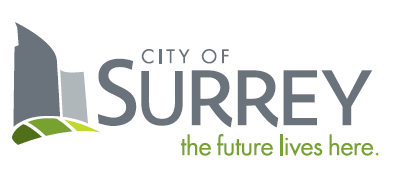 SCHEDULE B - QUOTATIONF.O.B.Destination,Freight PrepaidPayment Terms:A cash discount of ____% will be allowed if invoices are paid within ___ days, or the ___ day of the month following, or net 30 days, on a best effort basis.Ship Via:SERVICE LEVELPACKAGE A - SOUTH SURREYPACKAGE A - SOUTH SURREYPACKAGE A - SOUTH SURREYPACKAGE A - SOUTH SURREYPACKAGE A - SOUTH SURREYPACKAGE A - SOUTH SURREYPACKAGE A - SOUTH SURREYPACKAGE A - SOUTH SURREYPACKAGE A - SOUTH SURREYSERVICE LEVELLOW SEASONLOW SEASONLOW SEASONLOW SEASONHIGH SEASONHIGH SEASONHIGH SEASONHIGH SEASONSERVICE LEVELTOTAL SERVICE AREA (m2)# LOW SEASON SERVICESUNIT COST (PER m2)LOW SEASON ANNUAL COSTTOTAL SERVICE AREA (m2)# HIGH SEASON SERVICESUNIT COST (PER m2)HIGH SEASON ANNUAL COSTAMOUNTWell Groomed124,9304 $             -    $             -   124,93035 $             -    $             -    $             -   Groomed495,6584 $             -    $             -   495,65817 $             -    $             -    $             -   ANNUAL PACKAGE A COST: ANNUAL PACKAGE A COST: ANNUAL PACKAGE A COST: ANNUAL PACKAGE A COST: ANNUAL PACKAGE A COST: ANNUAL PACKAGE A COST: ANNUAL PACKAGE A COST: ANNUAL PACKAGE A COST: ANNUAL PACKAGE A COST:  $             -   SERVICE LEVELPACKAGE B - NORTH SURREYPACKAGE B - NORTH SURREYPACKAGE B - NORTH SURREYPACKAGE B - NORTH SURREYPACKAGE B - NORTH SURREYPACKAGE B - NORTH SURREYPACKAGE B - NORTH SURREYPACKAGE B - NORTH SURREYPACKAGE B - NORTH SURREYSERVICE LEVELLOW SEASONLOW SEASONLOW SEASONLOW SEASONHIGH SEASONHIGH SEASONHIGH SEASONHIGH SEASONSERVICE LEVELTOTAL SERVICE AREA (m2)# LOW SEASON SERVICESUNIT COST (PER m2)LOW SEASON ANNUAL COSTTOTAL SERVICE AREA (m2)# HIGH SEASON SERVICESUNIT COST (PER m2)HIGH SEASON ANNUAL COSTAMOUNTWell Groomed308,3904 $             -    $             -   308,39035 $             -    $             -    $             -   Groomed228,5914 $             -    $             -   228,59117 $             -    $             -    $             -   ANNUAL PACKAGE B COST: ANNUAL PACKAGE B COST: ANNUAL PACKAGE B COST: ANNUAL PACKAGE B COST: ANNUAL PACKAGE B COST: ANNUAL PACKAGE B COST: ANNUAL PACKAGE B COST: ANNUAL PACKAGE B COST: ANNUAL PACKAGE B COST:  $             -   SERVICE LEVELPACKAGE C - NEWTONPACKAGE C - NEWTONPACKAGE C - NEWTONPACKAGE C - NEWTONPACKAGE C - NEWTONPACKAGE C - NEWTONPACKAGE C - NEWTONPACKAGE C - NEWTONPACKAGE C - NEWTONSERVICE LEVELLOW SEASONLOW SEASONLOW SEASONLOW SEASONHIGH SEASONHIGH SEASONHIGH SEASONHIGH SEASONSERVICE LEVELTOTAL SERVICE AREA (m2)# LOW SEASON SERVICESUNIT COST (PER m2)LOW SEASON ANNUAL COSTTOTAL SERVICE AREA (m2)# HIGH SEASON SERVICESUNIT COST (PER m2)HIGH SEASON ANNUAL COSTAMOUNTWell Groomed215,3854 $             -    $             -   215,38535 $             -    $             -    $             -   Groomed733,5324 $             -    $             -   733,53217 $             -    $             -    $             -   ANNUAL PACKAGE C COST: ANNUAL PACKAGE C COST: ANNUAL PACKAGE C COST: ANNUAL PACKAGE C COST: ANNUAL PACKAGE C COST: ANNUAL PACKAGE C COST: ANNUAL PACKAGE C COST: ANNUAL PACKAGE C COST: ANNUAL PACKAGE C COST:  $             -   SERVICE LEVELPACKAGE D - GUILDFORDPACKAGE D - GUILDFORDPACKAGE D - GUILDFORDPACKAGE D - GUILDFORDPACKAGE D - GUILDFORDPACKAGE D - GUILDFORDPACKAGE D - GUILDFORDPACKAGE D - GUILDFORDPACKAGE D - GUILDFORDSERVICE LEVELLOW SEASONLOW SEASONLOW SEASONLOW SEASONHIGH SEASONHIGH SEASONHIGH SEASONHIGH SEASONSERVICE LEVELTOTAL SERVICE AREA (m2)# LOW SEASON SERVICESUNIT COST (PER m2)LOW SEASON ANNUAL COSTTOTAL SERVICE AREA (m2)# HIGH SEASON SERVICESUNIT COST (PER m2)HIGH SEASON ANNUAL COSTAMOUNTWell Groomed155,1044 $             -    $             -   155,10435 $             -    $             -    $             -   Groomed196,9484 $             -    $             -   196,94817 $             -    $             -    $             -   ANNUAL PACKAGE D COST: ANNUAL PACKAGE D COST: ANNUAL PACKAGE D COST: ANNUAL PACKAGE D COST: ANNUAL PACKAGE D COST: ANNUAL PACKAGE D COST: ANNUAL PACKAGE D COST: ANNUAL PACKAGE D COST: ANNUAL PACKAGE D COST:  $             -   SERVICE LEVELPACKAGE E - FLEETWOODPACKAGE E - FLEETWOODPACKAGE E - FLEETWOODPACKAGE E - FLEETWOODPACKAGE E - FLEETWOODPACKAGE E - FLEETWOODPACKAGE E - FLEETWOODPACKAGE E - FLEETWOODPACKAGE E - FLEETWOODSERVICE LEVELLOW SEASONLOW SEASONLOW SEASONLOW SEASONHIGH SEASONHIGH SEASONHIGH SEASONHIGH SEASONSERVICE LEVELTOTAL SERVICE AREA (m2)# LOW SEASON SERVICESUNIT COST (PER m2)LOW SEASON ANNUAL COSTTOTAL SERVICE AREA (m2)# HIGH SEASON SERVICESUNIT COST (PER m2)HIGH SEASON ANNUAL COSTAMOUNTWell Groomed78,5334 $             -    $             -   78,53335 $             -    $             -    $             -   Groomed198,0414 $             -    $             -   198,04117 $             -    $             -    $             -   ANNUAL PACKAGE E COST: ANNUAL PACKAGE E COST: ANNUAL PACKAGE E COST: ANNUAL PACKAGE E COST: ANNUAL PACKAGE E COST: ANNUAL PACKAGE E COST: ANNUAL PACKAGE E COST: ANNUAL PACKAGE E COST: ANNUAL PACKAGE E COST:  $             -   SERVICE LEVELPACKAGE F - CLOVERDALEPACKAGE F - CLOVERDALEPACKAGE F - CLOVERDALEPACKAGE F - CLOVERDALEPACKAGE F - CLOVERDALEPACKAGE F - CLOVERDALEPACKAGE F - CLOVERDALEPACKAGE F - CLOVERDALEPACKAGE F - CLOVERDALESERVICE LEVELLOW SEASONLOW SEASONLOW SEASONLOW SEASONHIGH SEASONHIGH SEASONHIGH SEASONHIGH SEASONSERVICE LEVELTOTAL SERVICE AREA (m2)# LOW SEASON SERVICESUNIT COST (PER m2)LOW SEASON ANNUAL COSTTOTAL SERVICE AREA (m2)# HIGH SEASON SERVICESUNIT COST (PER m2)HIGH SEASON ANNUAL COSTAMOUNTWell Groomed80,3944 $             -    $             -   80,39435 $             -    $             -    $             -   Groomed513,5984 $             -    $             -   513,59817 $             -    $             -    $             -   ANNUAL PACKAGE F COST: ANNUAL PACKAGE F COST: ANNUAL PACKAGE F COST: ANNUAL PACKAGE F COST: ANNUAL PACKAGE F COST: ANNUAL PACKAGE F COST: ANNUAL PACKAGE F COST: ANNUAL PACKAGE F COST: ANNUAL PACKAGE F COST:  $             -   SERVICE LEVELPACKAGE G - CITY WIDE MODERATEPACKAGE G - CITY WIDE MODERATEPACKAGE G - CITY WIDE MODERATEPACKAGE G - CITY WIDE MODERATEPACKAGE G - CITY WIDE MODERATEPACKAGE G - CITY WIDE MODERATEPACKAGE G - CITY WIDE MODERATEPACKAGE G - CITY WIDE MODERATEPACKAGE G - CITY WIDE MODERATESERVICE LEVELLOW SEASONLOW SEASONLOW SEASONLOW SEASONHIGH SEASONHIGH SEASONHIGH SEASONHIGH SEASONSERVICE LEVELTOTAL SERVICE AREA (m2)# LOW SEASON SERVICESUNIT COST (PER m2)LOW SEASON ANNUAL COSTTOTAL SERVICE AREA (m2)# HIGH SEASON SERVICESUNIT COST (PER m2)HIGH SEASON ANNUAL COSTAMOUNTModerate216,3304 $             -    $             -   216,3308 $             -    $             -    $             -   ANNUAL PACKAGE G COST: ANNUAL PACKAGE G COST: ANNUAL PACKAGE G COST: ANNUAL PACKAGE G COST: ANNUAL PACKAGE G COST: ANNUAL PACKAGE G COST: ANNUAL PACKAGE G COST: ANNUAL PACKAGE G COST: ANNUAL PACKAGE G COST:  $             -   EXTRA SERVICESEXTRA SERVICESEXTRA SERVICESEXTRA SERVICESIf added services are requested by the City of Surrey, the Contractor offers to supply the City of Surrey the extra services for the prices plus applicable taxes as follows:If added services are requested by the City of Surrey, the Contractor offers to supply the City of Surrey the extra services for the prices plus applicable taxes as follows:If added services are requested by the City of Surrey, the Contractor offers to supply the City of Surrey the extra services for the prices plus applicable taxes as follows:If added services are requested by the City of Surrey, the Contractor offers to supply the City of Surrey the extra services for the prices plus applicable taxes as follows:If added services are requested by the City of Surrey, the Contractor offers to supply the City of Surrey the extra services for the prices plus applicable taxes as follows:If added services are requested by the City of Surrey, the Contractor offers to supply the City of Surrey the extra services for the prices plus applicable taxes as follows:If added services are requested by the City of Surrey, the Contractor offers to supply the City of Surrey the extra services for the prices plus applicable taxes as follows:If added services are requested by the City of Surrey, the Contractor offers to supply the City of Surrey the extra services for the prices plus applicable taxes as follows:If added services are requested by the City of Surrey, the Contractor offers to supply the City of Surrey the extra services for the prices plus applicable taxes as follows:If added services are requested by the City of Surrey, the Contractor offers to supply the City of Surrey the extra services for the prices plus applicable taxes as follows:SERVICE LEVELSERVICE LEVELUNIT COST PER M2UNIT COST PER M2Well GroomedWell Groomed $                                   -    $                                   -   GroomedGroomed $                                   -    $                                   -   ModerateModerate $                                   -    $                                   -   SUMMARY OF COSTSUMMARY OF COSTSUMMARY OF COSTSUMMARY OF COSTSUMMARY OF COSTSUMMARY OF COSTPACKAGEHIGH SEASONLOW SEASONTOTAL AMOUNTTOTAL AMOUNTPACKAGE A – SOUTH SURREY$ $ $ $ PACKAGE B – NORTH SURREYPACKAGE C – NEWTON PACKAGE D – GUILDFORDPACKAGE E – FLEETWOODPACKAGE F – CLOVERDALEPACKAGE G – CITY WIDE MOEDERATESUBTOTAL COSTSUBTOTAL COSTSUBTOTAL COST$ GST (5%)GST (5%)GST (5%)$   TOTAL ANNUAL COST(PARK LANDSCAPE MAINTENANCE)TOTAL ANNUAL COST(PARK LANDSCAPE MAINTENANCE)TOTAL ANNUAL COST(PARK LANDSCAPE MAINTENANCE)$ Name:Experience:Dates:Project Name:Responsibility:Description of Goods & ServicesSub-Contractors & Material Suppliers NamesYears of Working with ContractorTelephone Number and EmailNo.Equipment DescriptionEngine Tier DesignationEngine Registration Number as Issued by Metro Vancouver1 Tier 0 or   Tier 12 Tier 0 or   Tier 13 Tier 0 or   Tier 14 Tier 0 or   Tier 15 Tier 0 or   Tier 1________________________________________(Legal Name of Contractor)_________________________________________(Signature of Authorized Signatory)_______________________________________(Print Name and Position of Authorized Signatory)________________________________________(Signature of Authorized Signatory)________________________________________(Print Name and Position of Authorized Signatory)